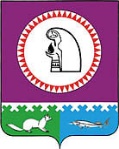 О внесении изменений в решение Думы Октябрьского района от 31.08.2006 № 106 «Об утверждении Положения о Комитете по управлению муниципальной собственностью администрации Октябрьского района»В целях приведения муниципального правового акта в соответствие с действующим законодательством, Дума Октябрьского района РЕШИЛА:1. Внести следующие изменения в решение Думы Октябрьского района от 31.08.2006         № 106 «Об утверждении Положения о Комитете по управлению муниципальной собственностью администрации Октябрьского района» (далее – решение, положение):1.1. В преамбуле решения цифру «26» заменить цифрой «30».1.2. Пункт 3.19 положения изложить в следующей редакции:«3.19. Выступает учредителем муниципальных предприятий от имени муниципального образования Октябрьский район. Осуществляет полномочия собственника имущества муниципальных предприятий, в том числе утверждает уставы муниципальных предприятий, формирует уставный фонд предприятий, утверждает бухгалтерскую отчетность и отчеты муниципальных предприятий, дает согласие на распоряжение недвижимым имуществом.».1.3. Пункт 3.20 положения изложить в следующей редакции:«3.20. Согласовывает прием на работу директоров и главных бухгалтеров муниципальных предприятий и учреждений, учредителем которых является комитет.».1.4. Пункт 3.22 положения изложить в следующей редакции:«3.22. Разрабатывает и вносит на рассмотрение Думы Октябрьского района проекты решений: о порядке планирования и принятия решений об условиях приватизации муниципального имущества, об утверждении отчета по приватизации, иных проектов в части приватизации муниципальной собственности.».1.5. Пункт 3.28 положения изложить в следующей редакции:3.28. Осуществляет полномочия собственника при управлении многоквартирным домом в отношении жилых помещений, входящих в муниципальный жилищный фонд Октябрьского района.».1.6. В пункте 4.3 слово «затрат» заменить словом «расходов».1.7. Пункт 4.15 положения изложить в следующей редакции:«4.15. Предоставлять информацию для размещения на официальном веб-сайте Октябрьского района в соответствии с Федеральным законом от 09.02.2009 № 8-ФЗ                   «Об обеспечении доступа к информации о деятельности государственных органов и органов местного самоуправления», муниципальными правовыми актами Октябрьского района.».1.8. Раздел 5 изложить в следующей редакции:«5. Финансирование5.1. Финансирование Комитета производится за счет средств бюджета Октябрьского района, бюджета Ханты-Мансийского автономного округа - Югры, согласно утвержденным муниципальным программам на очередной финансовый год по соответствующим разделам бюджетной классификации.5.2. Материально-техническое обеспечение деятельности Комитета осуществляется за счет средств бюджета Октябрьского района.1.9. Раздел 6 положения изложить в следующей редакции:«6. Структура и организация деятельности Комитета6.1. Комитет возглавляет заместитель главы администрации Октябрьского района, председатель Комитета (далее - председатель Комитета), назначаемый на должность и освобождаемый от должности распоряжением администрации Октябрьского района.6.2. Председатель Комитета осуществляет руководство деятельностью Комитета на основе единоначалия и несет персональную ответственность за выполнение возложенных на Комитет задач, за соблюдение действующего законодательства, сохранность документов, находящихся в ведении Комитета, за разглашение служебной информации, состояние трудовой и исполнительной дисциплины.6.3. Председатель Комитета представляет главе Октябрьского района предложения по структуре, штатным единицам и смете расходов комитета.6.4. В отсутствие председателя Комитета руководство Комитетом осуществляет заместитель председателя Комитета, назначаемый распоряжением администрации Октябрьского района.6.5. Председатель Комитета:- действует от имени Комитета и представляет его интересы в учреждениях, предприятиях и организациях всех форм собственности на основании Положения;- планирует, организует работу комитета, проверяет и анализирует ее состояние, представляет отчеты о ее выполнении;- издает приказы, обязательные для исполнения работниками комитета;- направляет заявки в отдел муниципальной службы и кадровой политики администрации Октябрьского района о необходимости повышения квалификации работников комитета, прохождения обучения и повышения уровня профессиональных знаний;- вносит предложения по вопросам совершенствования муниципальной службы;- организует делопроизводство в комитете;- распоряжается, в установленном порядке, материальными средствами, финансовыми ресурсами, выделяемыми для осуществления деятельности комитета;- организует исполнение муниципальных правовых актов Октябрьского района, в пределах предоставленных комитету полномочий;- подписывает муниципальные контракты, договоры, финансовые документы комитета;- осуществляет контроль за деятельностью входящих в состав комитета отделов;- обеспечивает соблюдение трудовой, финансовой дисциплины;- выполняет иные обязанности, предусмотренные законодательством и должностной инструкцией, доверенностью администрации Октябрьского района.».6.6. Структура Комитета включает в себя:6.6.1. отдел муниципальной собственности;6.6.2. отдел по земельным ресурсам.».1.10. Раздел 7 положения исключить.2. Опубликовать решение в официальном сетевом издании «октвести.ру».3. Контроль за выполнением настоящего решения возложить на постоянную комиссию Думы Октябрьского района по бюджету, налогам и финансам.  Председатель Думы Октябрьского района 				       Я.С. РазумовГлава Октябрьского района 						    А.П. КуташоваПРОЕКТПРОЕКТПРОЕКТПРОЕКТПРОЕКТПРОЕКТПРОЕКТПРОЕКТПРОЕКТПРОЕКТМуниципальное образованиеОктябрьский районДУМАРЕШЕНИЕМуниципальное образованиеОктябрьский районДУМАРЕШЕНИЕМуниципальное образованиеОктябрьский районДУМАРЕШЕНИЕМуниципальное образованиеОктябрьский районДУМАРЕШЕНИЕМуниципальное образованиеОктябрьский районДУМАРЕШЕНИЕМуниципальное образованиеОктябрьский районДУМАРЕШЕНИЕМуниципальное образованиеОктябрьский районДУМАРЕШЕНИЕМуниципальное образованиеОктябрьский районДУМАРЕШЕНИЕМуниципальное образованиеОктябрьский районДУМАРЕШЕНИЕМуниципальное образованиеОктябрьский районДУМАРЕШЕНИЕ«»2017г.№пгт. Октябрьскоепгт. Октябрьскоепгт. Октябрьскоепгт. Октябрьскоепгт. Октябрьскоепгт. Октябрьскоепгт. Октябрьскоепгт. Октябрьскоепгт. Октябрьскоепгт. Октябрьское